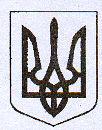                                               У К Р А Ї Н А  Жовківська міська рада   Львівського району Львівської областіВИКОНАВЧИЙ  КОМІТЕТ                                                 РІШЕННЯ від                      року  №	м. ЖовкваПро надання дозволу ПП Яріш В. В. на встановлення кавових апаратів на територіїполіклінічного відділення вул. Львівська, 17та пологового відділення вул. Львівська, 78   КНП «Жовківська лікарня»           Розглянувши заяву ПП Яріш Володимира Володимировича та подані документи, відповідно до положення про оренду окремих конструктивних елементів благоустрою комунальної власності для розміщення об’єктів соціально-культурного, торговельного та іншого призначення, затвердженого Рішенням сесії Жовківської міської ради №7 від 28.04.2011 керуючись ст. 30 Закону України «Про місцеве самоврядування в Україні», виконком Жовківської міської радиВ И Р І Ш И В:           1. Надати дозвіл на встановлення кавових апаратів на території поліклінічного відділення вул. Львівська, 17 та пологового відділення вул. Львівська, 78  КНП «Жовківська лікарня».            2. Термін дії дозволу  встановити  з 27.12.2021 р. по 27.12.2022 р.            3. Зобов’язати ПП Яріш В. В.:                      3.1. Виконувати  та дотримуватись п. 38 «Правил благоустрою і утримання територій м. Жовкви» ;                      3.2. Укласти договір на право тимчасового користування окремими конструктивними елементами благоустрою комунальної власності загальною площею 6,0 м. кв. для розміщення об’єктів соціально-культурного, торговельного та іншого призначення  згідно методики  розрахунку розміру орендної плати за розміщення об’єктів соціально-культурного, торговельного та іншого призначення на окремих конструктивних елементах благоустрою комунальної власності;		3.3. Укласти з КП «Жовківське МВУЖКГ» угоду на утримання прилеглої     території;                      3.4. Укласти з ТОВ «ЕКОВЕЙ ВМ» угоду на вивіз побутового сміття.Міський голова						Олег ВОЛЬСЬКИЙ